ДОГОВОР № __купли-продажи транспортного средства(форма)Гражданка РФ Стоянова Ольга Анатольевна (ИНН 261804841369, СНИЛС 096-488-902 37, место жительства: Ставропольский край, Предгорный р-н, с.Винсады, ул.Тихая, д. 15), именуемая в дальнейшем «Продавец», «Должник», в лице финансового управляющего Рыжинской Марии Борисовна (ИНН 550310557703, СНИЛС 070-016-331 00, рег. номер в реестре 19106), действующего на основании решения Арбитражного суда Ставропольского края от 04.08.2022 по делу № А63 – 8424/2022 (далее – Финансовый управляющий), с одной стороны, и _____________именуемый в дальнейшем «Покупатель», с другой стороны, вместе именуемые «Стороны» в соответствии с Протоколом №_______ от____________ о результатах торгов по продаже имущества Должника, заключили настоящий Договор купли-продажи (далее – «Договор») о нижеследующем:ПРЕДМЕТ ДОГОВОРАПо настоящему Договору Продавец обязуется передать в собственность Покупателя транспортное средство (далее по тексту – «Объект», «Имущество», «Транспортное средство»), указанное в п.1.2 Договора, принадлежащее Должнику на праве собственности, а Покупатель обязуется выполнить все установленные настоящим Договором условия и обязательства, уплатить за Объект цену, предусмотренную настоящим Договором. Транспортное средство: ___________________________Место нахождения Транспортного средства:_____________________1.3. Продавец гарантирует, что на дату заключения Договора Транспортное средство никому не отчуждено, не передано в аренду или безвозмездное пользование.1.4. Право собственности на Транспортное средство возникает у Покупателя с момента передачи Продавцом Транспортного средства по акту приема - передачи (далее – Акт).2. УСЛОВИЯ И ПОРЯДОК РАЧЕТОВ             2.1.	Цена продажи Транспортного средства в соответствии с Протоколом №_______о результатах проведения открытых торгов от ____________________2023 года составляет ___________________рублей (НДС не облагается).             2.2.	Задаток, ранее внесенный Покупателем за участие в торгах по продаже Транспортного средства, в размере ______(__________) рублей ___ копеек (далее – Задаток), засчитывается в счет уплаты цены, указанной в п. 2.1 Договора.2.3.	Денежные средства в счет оплаты цены Транспортного средства, за вычетом суммы Задатка, в размере ______ (________) рублей ___ копеек, Покупатель перечисляет на счет Должника, указанный в разделе 8 Договора, в течение 30 (тридцати) календарных дней с даты подписания настоящего Договора. 2.4.	Обязанность Покупателя по оплате Транспортного средства считается исполненной с момента зачисления суммы, указанной в п. 2.1 Договора в полном объеме, с учетом оплаченного в соответствии с п. 2.2 Договора Задатка, на специальный банковский счет Должника, указанный в Разделе 8 настоящего Договора.2.5. Цена продажи Транспортного средства является твердой и окончательной. Никакие обстоятельства (включая выявление недостатков Транспортного средства) не могут быть основанием для предъявления Покупателем требования о пересмотре цены продажи Транспортного средства.3. ОБЯЗАННОСТИ СТОРОН3.1.	Продавец обязан:3.1.1.	Передать Покупателю Транспортное средство и принадлежности, необходимые для его эксплуатации, по Акту в течение ____ дней с момента его полной оплаты в соответствии с п. 2.4 Договора.3.1.2. С момента заключения настоящего Договора не совершать никаких сделок, следствием которых может явиться какое-либо обременение права собственности Должника на Объект.3.2. 	Покупатель обязан:3.2.1.	Уплатить Продавцу денежные средства за приобретаемое Транспортное средство в размере и порядке, предусмотренных п.п. 2.1 – 2.3 Договора.  3.2.2.	Принять от Продавца по Акту Транспортное средство в день, указанный Продавцом, в пределах срока, установленного подп. 3.1.1 п. 3.1 Договора. 3.2.3.	Совершить необходимые действия для изменения регистрационных данных Транспортного средства в связи с его приобретением.3.2.4.	Нести расходы, связанные с изменением регистрационных данных Транспортного средства.4. УСЛОВИЯ И ПОРЯДОК РАСТОРЖЕНИЯ ДОГОВОРА4.1.	В случае неисполнения Покупателем обязанностей, предусмотренных п. 3.2 Договора, Продавец праве отказаться от исполнения Договора в одностороннем внесудебном порядке, при этом Задаток Покупателю не возвращается.  Договор считается расторгнутым с даты отправки Продавцом письменного уведомления Покупателю об отказе от исполнения своих обязательств по Договору. 4.2.	В случае неисполнения Продавцом обязанностей, предусмотренных п. 3.1 Договора, в связи с обстоятельствами, за которые несет ответственность Продавец, и которые не могут быть устранены, Покупатель имеет право расторгнуть Договор в порядке, предусмотренном законодательством Российской Федерации. В этом случае при расторжении Договора Продавец возвращает Покупателю все денежные средства, полученные в оплату Транспортного средства, в том числе Задаток. Возврат денежных средств Покупателю осуществляется по реквизитам, указанным в разделе 9 Договора.5. ОТВЕТСТВЕННОСТЬ СТОРОН5.1.	За неисполнение или ненадлежащее исполнение обязательств по Договору Стороны несут ответственность в соответствии с законодательством Российской Федерации.5.2.	В случае несоблюдения Покупателем срока оплаты Транспортного средства, установленного п. 2.3 Договора, Покупатель уплачивает Продавцу неустойку в размере ___%  цены Транспортного средства, установленной п. 2.1 Договора, за каждый день просрочки платежа.5.3.	Риск случайной гибели (утраты) или случайного повреждения Транспортного средства переходит к Покупателю с момента передачи Транспортного средства от Продавца по Акту в соответствии с подп. 3.1.1 п. 3.1 Договора.6. ПОРЯДОК РАЗРЕШЕНИЯ СПОРОВ6.1.	Стороны предпринимают меры для разрешения споров и разногласий, возникающих при исполнении обязательств по Договору, путем переговоров. 6.2.	Неурегулированные Сторонами споры в соответствии с их подведомственностью, предусмотренной процессуальным законодательством, передаются на рассмотрение в суд.7. ЗАКЛЮЧИТЕЛЬНЫЕ ПОЛОЖЕНИЯ7.1.	Договор вступает в силу с момента его подписания Сторонами и действует до момента полного выполнения Сторонами обязательств по Договору. 7.2. Все претензии по техническому состоянию Транспортного средства могут быть заявлены Покупателем только в процессе приемки Транспортного средства. В этом случае Продавец не несет ответственность за явные недостатки Транспортного средства, установленные впоследствии, презюмируется надлежащее исполнение Продавцом условий договора по передаче Покупателю Транспортного средства в надлежащей комплектности. 7.3. В случае изменения у какой-либо из Сторон банковских реквизитов, адреса (места нахождения), наименования и иных реквизитов, Сторона обязана незамедлительно уведомить об этом другую Сторону. Уведомления и платежи, совершенные по старым адресам или реквизитам до поступления соответствующих уведомлений об их изменении, считаются должным и надлежащим исполнением.7.4. Все изменения и дополнения к настоящему Договору действительны при условии, что они совершены в письменной форме и подписаны уполномоченными представителями Сторон.7.5. Во всем остальном, что не урегулировано положениями настоящего Договора, Стороны будут руководствоваться законодательством Российской Федерации.7.6.	Договор составлен на _____ (__________ листах) в двух экземплярах, имеющих одинаковую юридическую силу, по одному экземпляру для каждой из Сторон.8. АДРЕСА, БАНКОВСКИЕ РЕКВИЗИТЫ И ПОДПИСИ СТОРОНПРОДАВЕЦ:_____________________________________ПОКУПАТЕЛЬ:______________________________________Приложение № 3к Договору поручения № РАД-___/2023 от __________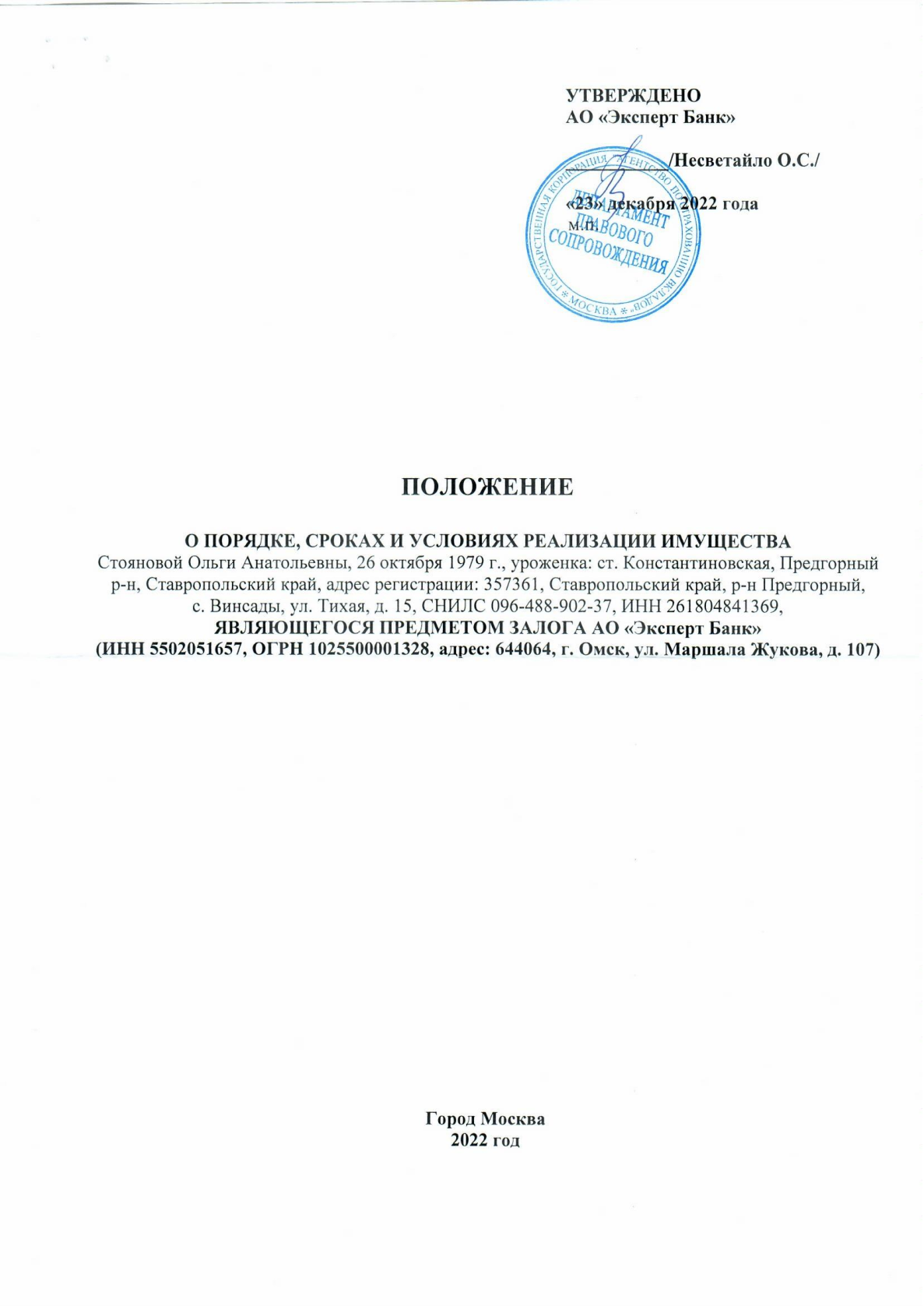  г.__________«____» ___________ ______ 